__________________      			___________________Firma del Docente				V/b. 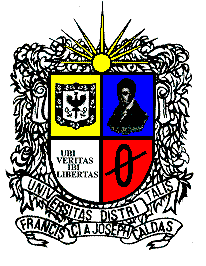 UNIVERSIDAD DISTRITAL FRANCISCO JOSÉ DE CALDASFACULTAD de artes-asabProyecto Curricular__________________PLAN DE CURSONOMBRE DEL ESPACIO ACADÉMICO: PROYECTO DE INVESTIGACION_____________            CÓDIGO:________________              Nº DE CRÉDITOS: 8______________NOMBRE DEL ESPACIO ACADÉMICO: PROYECTO DE INVESTIGACION_____________            CÓDIGO:________________              Nº DE CRÉDITOS: 8______________NOMBRE DEL DOCENTE: RICARDO BARRERA TACHANOMBRE DEL DOCENTE: RICARDO BARRERA TACHAJUSTIFICACIÓN DEL ESPACIO ACADÉMICOJUSTIFICACIÓN DEL ESPACIO ACADÉMICOEl proyecto de investigación trabaja en la realización de las condiciones que debe tener un documento de  proyecto de investigación en lo que refiere a las normas Icontec, al planteamiento de hipótesis y al desarrollo de las mismas y al seguimiento de un proceso de investigación que dé respuesta a unas preguntas e inquietudes que tiene el alumno frente a una temática de interés, que en este caso trata de encontrar relaciones de sentido entre la obra, su autor y un marco conceptual sobre teoría estética contemporánea.El proyecto de investigación trabaja en la realización de las condiciones que debe tener un documento de  proyecto de investigación en lo que refiere a las normas Icontec, al planteamiento de hipótesis y al desarrollo de las mismas y al seguimiento de un proceso de investigación que dé respuesta a unas preguntas e inquietudes que tiene el alumno frente a una temática de interés, que en este caso trata de encontrar relaciones de sentido entre la obra, su autor y un marco conceptual sobre teoría estética contemporánea.OBJETIVO GENERALOBJETIVO GENERALConstruir el documento “De-construcciones de una cumbia. Jazz fusión en Bogotá, un estudio sobre Juan Sebastian Monsalve”Construir el documento “De-construcciones de una cumbia. Jazz fusión en Bogotá, un estudio sobre Juan Sebastian Monsalve”OBJETIVOS ESPECÍFICOSOBJETIVOS ESPECÍFICOSRedactar el texto de la Introducción, los antecedentes, la justificación, el objetivo principal, los objetivos  específicos, la metodología y el mapa conceptual.Organizar el material de lectura e incorporarlo a la línea argumental que le da sentido al marco teórico y referencial.Compilar y articular la información referencial recogida acerca del marco histórico del jazz hecho en Bogotá, así como de sus características más destacadas en lo que refiere a festivales, producción discográfica independiente y formación educativaConstruir una propuesta de arqueología del jazz hecho en Colombia por Juan Sebastián Monsalve en donde se muestren emergencias en las que a través de su práctica el compositor reinterpreta y aporta nuevos elementos al lenguaje de la música hecha en Colombia Transcribir y analizar los ejemplos musicales desde los parámetros propuestos según el marco teórico y referencialReferenciar los aspectos más importantes de construcción de sentido entre: los ejemplos musicales, su interpretación desde los parámetros del análisis musical, la manera como musicalmente se entienden las deconstrucciones del proceso creativo y el aporte del juego como categoría antropológica al proceso de la improvisación musical.Entrevistar a Juan Sebastián Monsalve.Construir conclusiones al trabajo realizadoRedactar el texto de la Introducción, los antecedentes, la justificación, el objetivo principal, los objetivos  específicos, la metodología y el mapa conceptual.Organizar el material de lectura e incorporarlo a la línea argumental que le da sentido al marco teórico y referencial.Compilar y articular la información referencial recogida acerca del marco histórico del jazz hecho en Bogotá, así como de sus características más destacadas en lo que refiere a festivales, producción discográfica independiente y formación educativaConstruir una propuesta de arqueología del jazz hecho en Colombia por Juan Sebastián Monsalve en donde se muestren emergencias en las que a través de su práctica el compositor reinterpreta y aporta nuevos elementos al lenguaje de la música hecha en Colombia Transcribir y analizar los ejemplos musicales desde los parámetros propuestos según el marco teórico y referencialReferenciar los aspectos más importantes de construcción de sentido entre: los ejemplos musicales, su interpretación desde los parámetros del análisis musical, la manera como musicalmente se entienden las deconstrucciones del proceso creativo y el aporte del juego como categoría antropológica al proceso de la improvisación musical.Entrevistar a Juan Sebastián Monsalve.Construir conclusiones al trabajo realizadoCOMPETENCIAS, CAPACIDADES Y HABILIDADES DE FORMACIÓN:COMPETENCIAS, CAPACIDADES Y HABILIDADES DE FORMACIÓN:Generales: Participa en el espacio académico comprendiendo éste, como un lugar de encuentro, respeto y construcción colectiva del conocimiento (Trabajo en equipo)Específicas: El estudiante al finalizar este nivel:Lee de forma analítica textos relacionados con su campo de trabajo.Identifica la estructura organizativa de un texto académico argumentativo.Usa con propiedad herramientas de cohesión dentro de los textos (signos de puntuación, conectores, etc.)Argumenta, de forma oral y escrita (ensayos), su opinión frente a temáticas pertinentes. Propone posibles soluciones frente a problemáticas propias de su campo de investigación.Generales: Participa en el espacio académico comprendiendo éste, como un lugar de encuentro, respeto y construcción colectiva del conocimiento (Trabajo en equipo)Específicas: El estudiante al finalizar este nivel:Lee de forma analítica textos relacionados con su campo de trabajo.Identifica la estructura organizativa de un texto académico argumentativo.Usa con propiedad herramientas de cohesión dentro de los textos (signos de puntuación, conectores, etc.)Argumenta, de forma oral y escrita (ensayos), su opinión frente a temáticas pertinentes. Propone posibles soluciones frente a problemáticas propias de su campo de investigación.CONTENIDOSCONTENIDOSCONTENIDOS TEMÁTICOS y CRONOGRAMA DE LAS 16 SEMANAS DE CLASE:SEMANA 1: revisión del anteproyectoSEMANA 2: revisión del material referente a deconstrucciónSEMANA 3: construcción de la introducción, antecedentes y justificaciónSEMANA 4: construcción de objetivosSEMANA 5: construcción de la metodología y el mapa conceptualSEMANA 6: Construcción del marco referencialSEMANA 7: Continuación del tema anteriorSEMANA 8: Continuación del tema anteriorSEMANA 9: compilación de transcripcionesSEMANA 10: Análisis musical de las transcripcionesSEMANA 11: interpretación de los elementos de deconstrucción y de juego presentes en los análisisSEMANA 12: recopilación y análisis del material recogido sobre los escenarios sociales reconocidos por la institucionalidad (festivales, educación, gestión independiente)SEMANA 13: construcción del capítulo sobre los acontecimientos que validan la institucionalidad del discurso racional del jazz en Bogotá y a las emergencias por parte del compositor para  construir su estilo dentro de estos escenariosSEMANA 14: Continuación del tema anteriorSEMANA 15: Construcción de conclusiones y bibliografíaSEMANA 16: Construcción de anexosCONTENIDOS TEMÁTICOS y CRONOGRAMA DE LAS 16 SEMANAS DE CLASE:SEMANA 1: revisión del anteproyectoSEMANA 2: revisión del material referente a deconstrucciónSEMANA 3: construcción de la introducción, antecedentes y justificaciónSEMANA 4: construcción de objetivosSEMANA 5: construcción de la metodología y el mapa conceptualSEMANA 6: Construcción del marco referencialSEMANA 7: Continuación del tema anteriorSEMANA 8: Continuación del tema anteriorSEMANA 9: compilación de transcripcionesSEMANA 10: Análisis musical de las transcripcionesSEMANA 11: interpretación de los elementos de deconstrucción y de juego presentes en los análisisSEMANA 12: recopilación y análisis del material recogido sobre los escenarios sociales reconocidos por la institucionalidad (festivales, educación, gestión independiente)SEMANA 13: construcción del capítulo sobre los acontecimientos que validan la institucionalidad del discurso racional del jazz en Bogotá y a las emergencias por parte del compositor para  construir su estilo dentro de estos escenariosSEMANA 14: Continuación del tema anteriorSEMANA 15: Construcción de conclusiones y bibliografíaSEMANA 16: Construcción de anexosMETODOLOGÍAMETODOLOGÍALa investigación  desarrolla una  metodología del par cualitativo/cuantitativo  con énfasis en variables analíticas de la música (encontrar un orden lógico en el lenguaje musical) como una técnica para acceder a la naturaleza del sonido (cuantitativo) y las técnicas de acceso al mundo humano (cualitativo).Desde estos principios cada sesión revisaría los avances adelantados por el estudiante evaluando su aplicabilidad y pertinencia dentro del desarrollo escrito del proyecto de investigación.La investigación  desarrolla una  metodología del par cualitativo/cuantitativo  con énfasis en variables analíticas de la música (encontrar un orden lógico en el lenguaje musical) como una técnica para acceder a la naturaleza del sonido (cuantitativo) y las técnicas de acceso al mundo humano (cualitativo).Desde estos principios cada sesión revisaría los avances adelantados por el estudiante evaluando su aplicabilidad y pertinencia dentro del desarrollo escrito del proyecto de investigación.RECURSOSRECURSOSSALÓN COMPUTADOR E INTERNET DISPONIBLEPROGRAMAS DE MÚSICA TIPO FINALE, Y WORDSALÓN COMPUTADOR E INTERNET DISPONIBLEPROGRAMAS DE MÚSICA TIPO FINALE, Y WORDEVALUACIÓNEVALUACIÓNNOTA  REALIZADA AL SEGUIMIENTO DE LOS AVANCES REALIZADOS PARA CADA SESIÓN ALREDEDOR DE LA SEMANA 8. VALOR: 35%NOTA A LA CONSTRUCCION DE LOS ANALISIS MUSICALES Y A LOS ELEMENTOS DE DECONSTRUCCION ALREDEDOR DE LA SEMANA 13. VALOR: 35%NOTA A LA CONSTRUCCION DE LA CONSTRUCCION ARGUMENTADA DE LOS ELEMENTOS DE LA HISTORIA DEL JAZZ EN BOGOTÁ Y AL ROL DEL COMPOSITOR Y SU EVOLUCION  EN ESE MARCO. EVALUACION FINAL. 30% NOTA  REALIZADA AL SEGUIMIENTO DE LOS AVANCES REALIZADOS PARA CADA SESIÓN ALREDEDOR DE LA SEMANA 8. VALOR: 35%NOTA A LA CONSTRUCCION DE LOS ANALISIS MUSICALES Y A LOS ELEMENTOS DE DECONSTRUCCION ALREDEDOR DE LA SEMANA 13. VALOR: 35%NOTA A LA CONSTRUCCION DE LA CONSTRUCCION ARGUMENTADA DE LOS ELEMENTOS DE LA HISTORIA DEL JAZZ EN BOGOTÁ Y AL ROL DEL COMPOSITOR Y SU EVOLUCION  EN ESE MARCO. EVALUACION FINAL. 30% BIBLIOGRAFÍA Y REFERENCIASBIBLIOGRAFÍA Y REFERENCIASFOUCAULT, Michel. HISTORIA DE LA LOCURA.FOUCAULT, Michel. HISTORIA DE LA SEXUALIDADFOUCAULT, Michel. HERMENEÚTICA DEL SUJETOMEYER, Leonard. LA EMOCIÓN Y EL SIGNIFICADO EN LA MÚSICADERRIDA, Jacques. LA ESCRITURA Y LA DIFERENCIAFOUCAULT, Michel. HISTORIA DE LA LOCURA.FOUCAULT, Michel. HISTORIA DE LA SEXUALIDADFOUCAULT, Michel. HERMENEÚTICA DEL SUJETOMEYER, Leonard. LA EMOCIÓN Y EL SIGNIFICADO EN LA MÚSICADERRIDA, Jacques. LA ESCRITURA Y LA DIFERENCIAFECHA DE ENTREGA:13 MARZO 2017FECHA DE ENTREGA:13 MARZO 2017